تنصيب برنامج الأمينمحتويات  CD الأمين :About blank : قيمة رجيستري لحل مشكلة الخطأ في البرنامج النصي – Script  errorAl-Ameen 000.000 : برنامج الأمين 2004  يعمل على الويندوز 32 بتKey View : برنامج لقراءة محتويات دارة  الحمايةSQL PERSONAL 2000 : برنامج قواعد البياناتSQL2KSP4 : برنامج دعم لبرنامج SQL PERSONALSentinel Protection Installer : برنامج تعريف دارة الحمايةتنصيب البرامج :أولا نقوم بتنصيب برنامج ال SQL PERSONAL 2000   الموجود في السي ديخطوات التنصيب :بمجرد فتح مجلد SQL PERSONAL 2000 تظهر ملفات البرنامجنقوم بتشغيل ال autorun.exe تظهر نافذة بشكل تلقائينقوم باختيار : sql server 2000 components  ثم تظهر واجهة ثانية نقوم باختيار : install database server ستظهر نافذة ملخص معلوماتها عن البرنامج و احتمالية توافقه مع برنامج التشغيل , نقوم بالضغط على زر تشغيل البرنامجبعدها تبدأ مراحل التنصيب وتبدأ بنافذة ترحيب  نضغط على زر التالي ونأخذ الخيار الافتراضي وهو local computer  ثم نضغط التالي أيضا نأخذ الخيار الافتراضي وهو create a new instance of sql server or…. ثم التالي نحدد في النافذة الاسم والشركة ثم نضغط التالي فتظهر نافذة اتفاقية الترخيص يكفي أن نختار الأمر yes  ثم نضغط  التالي ونختار الخيار الأوسط وهو sql server and client  tools ( و هذا الخيار لتنصيب المخدم مع الأدوات ) – ( في حال تم تنصيب المخدم سابقا سيكون كافيا في حال أردنا الترقية تنصيب الأدوات من الخيار client tool only )ثم نضغط التالي و كما الحالة الافتراضية أو يمكننا تغيير اسم المخدم ( اختياري )ثم نضغط التالي أيضا كما الخيار الافتراضي وهو ال  typical و نقوم بتحديد المسارات الخاصة بالبرنامج و بملفات الأمينثم نضغط التالي ونقوم بتحديد الخيار use the same account for each the service… أيضا نختار الخيار use the locale system account ثم نضغط التاليونختار الخيار windows  authentication  ثم نضغط التالي ثم التالي وتبدأ عملية التنصيب .تنصيب برنامج الأمين :ننصب الأمين من المجلد Al-Ameen 000.000 تعريف دارة الحماية : من المجلد Sentinel Protection Installerالاصدار 7.3.0 Sentinel Protection Installerننصب برنامج التعريفبعد الانتهاء من تنصيب البرامج نقوم بإعادة تشغيل للحاسبملاحظات :- في حال تشغيل الأمين من الأيقونة الأساسية ستظهر رسالة ( خطأ في  التنفيذ ) و هذه الرسالة نتيجة تعارض الخدمة التي تعمل على تشغيل دارة الحماية , بتجاوز الرسالة سيعمل الأمين بحالة طبيعية , و في حال أردنا إلغاء هذه الرسالة نقوم بإنشاء اختصار لأيقونة amn32.exe الموجودة في مسار الأمين .- في حال تشغيل الأمين و ظهرت رسالة خطأ في البرنامج النصي أو Script  error  نقوم بالاستعانة بقيمة الرجيستري About blank الموجودة في CD الأمين لحل المشكلة .قسم الدعم الفني : محمد زهير الكافي       شركة سوري سوفت – الأمين للمحاسبة و المستودعات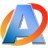              
             http://www.syriansoft.com 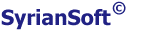  سوري سوفت: دمشق - سوريا SyrianSoft: Damascus, Syria, TeleFax: +963 11 4410666 - 4453881, e-mail: alameen@syriansoft.com  سوري سوفت: دمشق - سوريا SyrianSoft: Damascus, Syria, TeleFax: +963 11 4410666 - 4453881, e-mail: alameen@syriansoft.com 